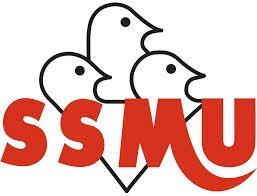 Students' Society of McGill University Association étudiante de l ’ Université McGill	2019 - 2020 Interim Status Club Approval RubricThe club is not in violation of:    	 SSMU Equity PolicySSMU Policy on Travel and Charity Based ClubsSSMU Dual Club Status RuleMandate overlap with an existing SSMU clubComments:										Score:	     /30________________________________________________________________________________________________________________________________________________________________________A club must score a total of 24/30 points on the rubric and not be in violation of any of the listed policies and criteria in order to be approved as an Interim Status Club.**Applicants will not be penalized for proposed use of SSMU resources as long as their mandate is not reliant on the allocation of said resources.Poor 1 PointFair3 pointsGood 5 pointsUniqueness of ActivitiesClub activities show extensive overlap with existing SSMU clubs and ServicesClub activities show moderate overlap with existing SSMU clubs or Services Club’s activities are unique and show no overlap with existing SSMU clubs or ServicesInstitutional SustainabilityClub does not demonstrate a realistic plan for sustaining club membership and for managing executive turnover.Club demonstrates a plan for sustaining club membership and for managing executiveturnover.Club demonstrates a well detailed long-term plan for sustaining club membership and for managing executive turnover.FinancesClub does not demonstrate a plan for financial management or fundraising Club demonstrates understanding of some strategies for financial management,budgeting and fundraising.Club demonstrates well thought out strategies for budgeting, financial management, and fundraising.Autonomy**Club’s operation is entirely reliant on an outside organization or group to operate or cannot operate without SSMU resources.Club is somewhat reliant on an outside organization or group or may be reliant onSSMU resources to operate.Club’s operation is not reliant on an outside organization or group or on SSMU resources in order to operate.MandateClub’s mandate offers no new opportunities or benefits to club members, McGill students, or the SSMU community.Club’s mandate is somewhat original and offers some new opportunities and benefits to club members, McGill students, and/or the SSMU community.Club’s mandate is unique and offers substantial new opportunities and benefits to club members, McGill students and the SSMU community.Student InterestClub provided a list of 10 prospective membersClub provided a list of 11­20 prospective membersClub provided a list of more than 20 prospective members